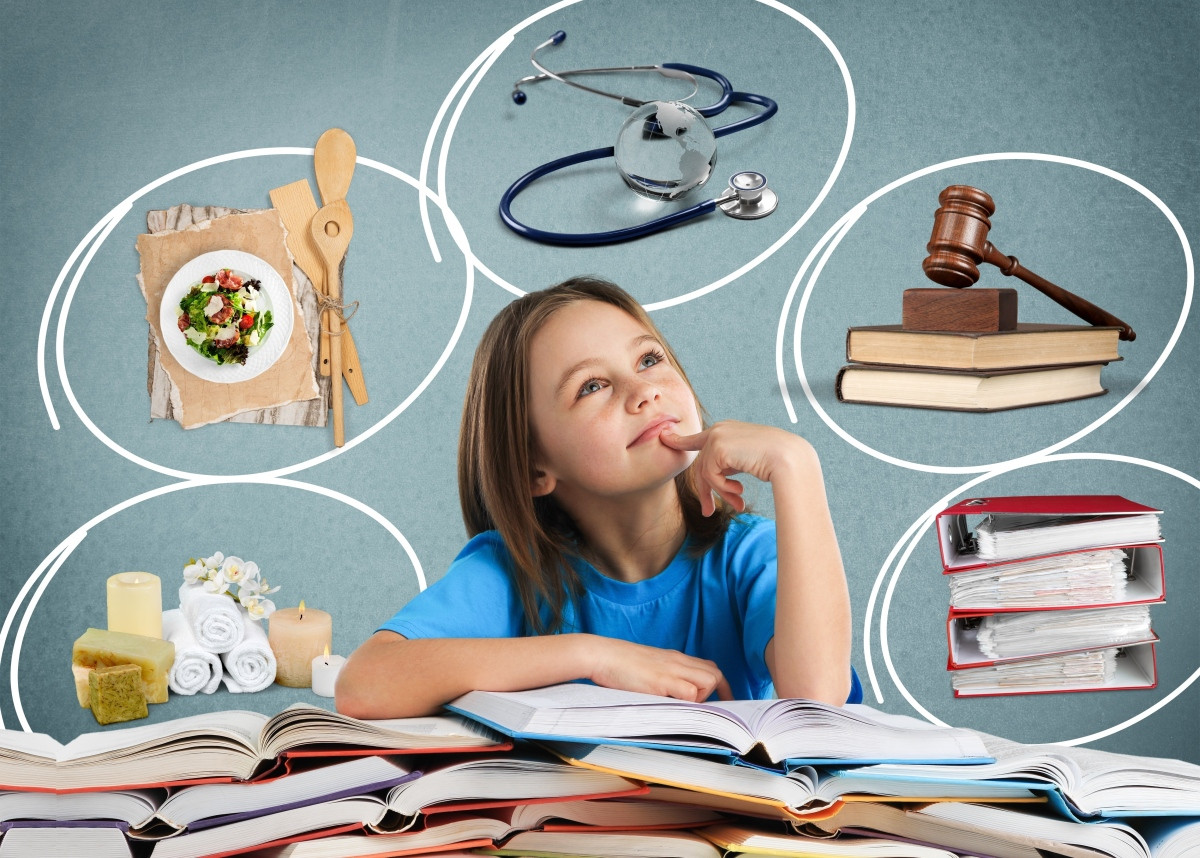 В мире существует около 50 тысяч профессий. Как сориентироваться в этом многообразии профессий? Как найти именно ту, которая будет приносить удовольствием на протяжении всей жизни? Что необходимо учитывать при выборе профессии? Существует ли формула выбора профессии? Каких ошибок важно избежать? Как выбрать профиль обучения? Для чего изучать себя, свои интересы и склонности, способности? Ответы на эти и многие другие вопросы вы найдете в разделе «Выбор профессии»  блога "Психологическая служба гимназии №1" пройдя по ссылке              https://sppsmggymn1.blogspot.com/p/blog-page_11.html.